РОССИЙСКАЯ ФЕДЕРАЦИЯКАРАЧАЕВО-ЧЕРКЕССКАЯ РЕСПУБЛИКАУСТЬ-ДЖЕГУТИНСКИЙ МУНИЦИПАЛЬНЫЙ РАЙОНМУНИЦИПАЛЬНОЕ БЮДЖЕТНОЕ ОБЩЕОБРАЗОВАТЕЛЬНОЕ УЧРЕЖДЕНИЕ «ГИМНАЗИЯ № 4 г. УСТЬ - ДЖЕГУТЫ»369303, г. Усть-Джегута, микрорайон Московский, 14 «а»,  телефон: (878 75) 75-4-81, факс: (878 75) 76-4-73,электронный адрес:baikulova.kchr@mail.ruВЫПИСКА  ИЗ  П Р И К А З А30.08.2021г.							                         № 559г. Усть-ДжегутаОб организации работы группы по проведению мероприятий родительского контроля за организацией горячего питания   в МБОУ «Гимназия № 4 г.Усть-Джегуты»На основании Федерального закона «Об образовании в Российской Федерации от 01.03.2020 № 47-ФЗ «О внесении изменений в Федеральный закон «О качестве и безопасности пищевых продуктов» и ст.37 Федерального закона от 20.12.2012 № 273-ФЗ «Об образовании в российской Федерации» в части совершенствования правового регулирования вопросов обеспечения качества пищевых продуктов»; «Методических рекомендаций МР 2.4.0180-20 Роспотребнадзора Российской Федерации «Родительский контроль за организацией горячего питания детей в общеобразовательных организациях» от 18.05.2020г.; Положения о родительском контроле организации и качества питания обучающихся», в целях улучшения работы по организации горячего питания обучающихся в школьной столовой МБОУ «Гимназия № 4 г.Усть-Джегуты» в 2021 - 2022 учебном годуП Р И К А З Ы В А Ю: Создать группу по проведению мероприятий родительского контроля за организацией горячего питания обучающихся в следующем составе:Председатель комиссии – Боташева Руфина Исламовна, врач-терапевт, председатель родительского комитета 4 г классаЗаместитель председателя - Пергат Антонина Мухамедовна, заместитель директора по УР;Секретарь - Ефременко Инесса Игоревна, психолог ГРДД  Члены комиссии:Кубанова Асият Абрек-Зауровна, воспитатель МДОУ № 4 Евдокимова Анна Ивановна, ДШИЯшина Ольга Евгеньевна, воспитатель.Организовать работу группы по проведению мероприятий родительского контроля в соответствии с Положением «О порядке доступа законных представителей, обучающихся в помещение для приема пищи» и Положением о родительском контроле. Поручить членам группы родительского контроля разработать план работы группы по контролю за организацией горячего питания обучающихся в 2021-2022 учебном году. При проведении родительского контроля за организацией горячего питания в гимназии членами инициативной группы могут быть оценены: соответствие приготовленных блюд утвержденному меню; санитарно-техническое содержание обеденного зала, обеденной мебели, столовой посуды;условия соблюдения правил личной гигиены обучающихся; наличие и состояние санитарной одежды у сотрудников, осуществляющих раздачу готовых блюд; объем и вид пищевых отходов после приема пищи; вкусовые предпочтения детей, удовлетворенность ассортиментом и качеством потребляемых блюд по результатам выборочного опроса детей и родителей или законных представителей;информирование родителей и детей о здоровом питании; соблюдение графика работы столовой. Результаты контроля обсуждать на заседаниях, планерках и делать сообщения на общешкольных и классных родительских собраниях. Организация родительского контроля может осуществляться в форме анкетирования родителей и детей и заполнении формы оценочного листа.Итоги родительского контроля доводить до сведения родительской общественности в рамках общешкольных родительских собраний, посредством электронной почты, через официальные ресурсы, в режиме онлайн общения. Группе проводить родительский контроль организации горячего питания в ОУ, не реже двух раз в неделю. Контроль исполнения настоящего приказа возложить на заместителя директора по УР Пергат А.М. Общее руководство и контроль оставляю за собой.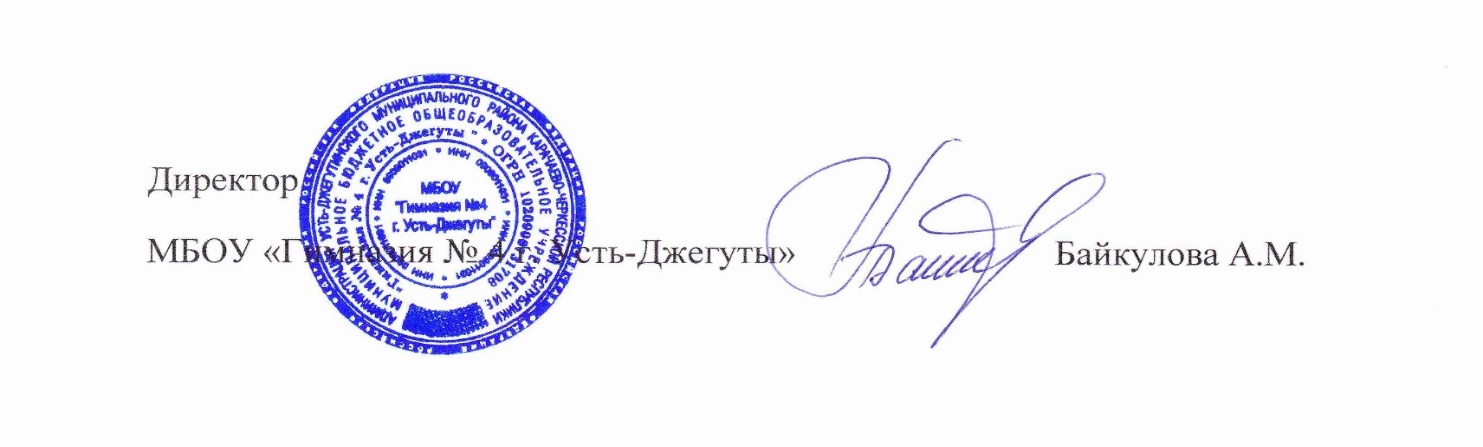 Приложение №1к приказу №559 от 30.08.2021г ПЛАН РАБОТЫ группы по родительскому контролю за организацией питания обучающихся в МБОУ «Гимназия № 4 г.Усть-Джегуты» 
на 2021-2022 учебный год.СрокиМероприятияОтветственныеОрганизационно-аналитическая работа, информационное обеспечениеОрганизационно-аналитическая работа, информационное обеспечениеОрганизационно-аналитическая работа, информационное обеспечениесентябрь (1 неделя)Провести комиссионную приемку готовности пищеблоков к новому учебному году. Проверка работоспособности существующего оборудования пищеблока. Контроль за проведением мероприятий по подготовке помещений (уборка) и документации пищеблока к оказанию услуги.Члены комиссии сентябрь (1 неделя)При необходимости, контроль за проведением технического обслуживания используемого технологического или холодильного оборудования пищеблока.Члены комиссии сентябрь (1 неделя)При необходимости, контроль за доукомплектованием пищеблока необходимым уборочным инвентарем и/или потребность в его маркировке.Члены комиссии сентябрь (1 неделя)Контроль за обеспечением работников пищеблока требованиям Контракта: необходимая квалификация, обязательные медицинские и профилактические осмотры, гигиеническое обучение и аттестация таких работников с учетом требований ГОСТ Р 50935-2007 «Услуги общественного питания. Требования к персоналу».Члены комиссии сентябрь (1 неделя)Контроль за наличием списка обучающихся на предоставление бесплатного горячего питания, для детей бесплатной и льготных категорий. Члены комиссииЕжедневноКонтроль и заполнение документации (Журнала бракеража пищевых продуктов и продовольственного сырья, Журнала бракеража готовой кулинарной продукции, Журнала учета температурного режима холодильного оборудования и т.д.).Члены комиссииЕжедневноПроверка соблюдения графика работы столовой.Члены комиссииЕжедневноКонтроль качества и безопасности поступающих продуктов. Проверка сопроводительной документации на пищевые продукты.Члены комиссииЕжедневноКонтроль за отбором и хранением суточной пробы в полном объеме согласно ежедневному меню (включая пищевые продукты промышленного производства) в соответствии с санитарно-эпидемиологическими требованиями.Члены комиссии1 раз в неделю.Проверка целевого использования продуктов питания в соответствии с предварительным заказом.Члены комиссииЕжедневно.Контроль рациона питания обучающихся. Проверка соответствия предварительною заказа примерному меню. Фактический рацион питания должен соответствовать действующему Примерному меню.Члены комиссииПо мере необходимости.Оформление претензионных актов в случае обнаружения недостатков в ходе оказания Услуг на объекте.Члены комиссии1 раз в неделю.Контроль соблюдения условий и сроков хранения продуктов. Проверка буфетной продукции.Члены комиссииЕжедневно.Контроль за осуществлением сбора, хранения и вывоза отходов, образовавшихся в результате оказания услуг по организации питания, в соответствии с требованиями санитарного законодательства.Члены комиссииВ начале каждого полугодия.Проверка соблюдения требований САНПИН к оборудованию, инвентарю.Члены комиссии1 раз в неделю.Контроль за соблюдением принципов «щадящего питания». (При приготовлении блюд должны соблюдаться щадящие технологии: варка, запекание, припускание, пассерование, тушение, приготовление в пароконвектомате и т.д.).Члены комиссии1 раз в неделю.Контроль температурных режимов хранения в холодильном оборудовании. (При отсутствии регистрирующего устройства контроля температурного режима во времени информация заносится в «Журнал учета температурного режима холодильного оборудования»).Члены комиссии1 раз в неделю.Контроль за массой порционных блюд. Масса порционных блюд должна соответствовать массе порции, указанной в примерном меню. При нарушении технологии приготовления пищи, а также в случае неготовности, блюдо допускается к выдаче только после устранения выявленных недостатков.Члены комиссии1 раз в неделю.Контроль за соблюдением сроков годности, температурно- влажностного режима и условий хранения пищевых продуктов, установленные изготовителем и соответствующие санитарно- эпидемиологическим требованиям при хранении, продукции, в том числе скоропортящейся и особо скоропортящейся, а также готовой кулинарной продукции и полуфабрикатов.Члены комиссии1 раз в четвертьЗаседание школьной комиссии по питанию с приглашением классных руководителей 1- 11-х классов по вопросам: «Охват обучающихся горячим питанием. Соблюдение сан. гигиенических требований».Члены комиссииМетодическое обеспечениеМетодическое обеспечениеМетодическое обеспечение1 раз в месяц.Организация консультаций для классных руководителей 1-11 классов по вопросаморганизации питания.Члены комиссииПостоянно.Принимать участие в совместных совещаниях, семинарах, круглых столах по вопросаморганизации питания.Члены комиссииПостоянно.Рассматривать обращения обучающихся и/или их законных представителей по вопросам качества и/или порядка оказания Услуг по организации питания в школе.Члены комиссииВ конце каждого полугодия.Анализ практики организации дежурства по столовой на переменахЧлены комиссииПлан организации работы по улучшению материально-технической базы столовойПлан организации работы по улучшению материально-технической базы столовойПлан организации работы по улучшению материально-технической базы столовойЕжедневноКонтроль санитарного состояния пищеблока (чистота посуды, обеденного зала, подсобных помещений).Члены комиссииПонеобходимостиЭстетическое оформление зала столовой.Члены комиссииПонеобходимостиЗамена устаревшего оборудования.Члены комиссии1 раз в месяц.Осуществлять проверку сохранности, санитарно-технического состояния помещения и оборудования пищеблока, а также его использования по назначению, контроль за рациональным расходованием ресурсов (электроэнергии, во до- и тепло- снабжения).Члены комиссииПонеобходимости.Контроль за своевременной организацией на пищеблоке дезинсекционных и дератизационных работы (профилактические и истребительные), дезинфекционных мероприятия.Члены комиссииВоспитание культуры питания, пропаганда здорового образа жизни среди учащихсяВоспитание культуры питания, пропаганда здорового образа жизни среди учащихсяВоспитание культуры питания, пропаганда здорового образа жизни среди учащихсяВ течение месяцаПроведение классных часов по темам организации правильного питания.Члены комиссииДекабрьАпрельПроведение анкетирования среди обучающихся и родителей по вопросам качества и организации питания в школе.Члены комиссии1 раз в четверть.Выступление на родительских собраниях по вопросам организации питания в школе.Члены комиссии